СОВЕТ ДЕПУТАТОВ СЕЛЬСКОГО  ПОСЕЛЕНИЯТИХВИНСКИЙ  СЕЛЬСОВЕТДобринского муниципального районаЛипецкой области75-я сессия IV-го созываРЕШЕНИЕ01.07.2015г.                           д.Большая Плавица	                       № 246-рсО проведении конкурса по отбору кандидатур на должность главы сельского поселения  Тихвинский сельсовет  Добринского муниципального района Липецкой области Российской ФедерацииВ связи с истечением срока полномочий главы сельского поселения  Тихвинский  сельсовет  Добринского муниципального района Липецкой области Российской Федерации, в соответствии с Уставом сельского поселения  Тихвинский сельсовет  Добринского муниципального района, Порядком проведения конкурса по отбору кандидатур на должность главы сельского поселения  Тихвинский сельсовет  Добринского муниципального района Липецкой области Российской Федерации», утвержденным решением Совета депутатов сельского поселения  Тихвинский сельсовет  Добринского муниципального района № 245-рс от 23.06.2015г., Совет депутатов сельского поселения  Тихвинский  сельсовет  Добринского муниципального района РЕШИЛ:1. Объявить конкурс по отбору кандидатур на должность главы сельского поселения  Тихвинский  сельсовет  Добринского муниципального района. 2. Утвердить  членами конкурсной комиссии: Жарикову Галину Валентиновну, заведующую Тихвинской сельской библиотекой МБУК «Добринская центральная библиотечная система»; Леньшину Елену Александровну, художественного руководителя МАУК «Тихвинский ПЦК»;Панину Ларису Васильевну, заведующую филиалом МБОУ гимназия им.Макаренковас.Ольговка в д.Большая Плавица.3. Установить срок приема конкурсной комиссией документов в соответствии с п.4.1 «Порядка  проведения конкурса по отбору кандидатур на должность главы сельского поселения  Тихвинский сельсовет Добринского муниципального района Липецкой области  Российской Федерации» от лиц, изъявивших желание  участвовать в конкурсе с 10 по 30 июля  2015 года ежедневно с 9.00 до 17.00 часов кроме выходных в кабинете № 7 здания администрации Добринского муниципального района по адресу: Липецкая область, п.Добринка, ул. М.Горького, д.5.4. Провести конкурсное испытание (второй этап конкурса)  06.08.2015 года в 15.00 часов в кабинете № 1 администрации сельского поселения Тихвинский сельсовет Добринского муниципального района по адресу: Липецкая область, Добринский район, д.Большая Плавица, ул. Центральная, д.85.5. Направить настоящее решение главе администрации Добринского муниципального района Липецкой области для назначения членов комиссии по отбору кандидатур на должность главы сельского поселения  Тихвинский сельсовет Добринского муниципального района. 6. Опубликовать настоящее решение в районной газете «Добринские вести».7. Настоящее решение вступает в силу со дня  его принятия.Председатель Совета депутатовсельского поселенияТихвинский сельсовет                                              А.Г.Кондратов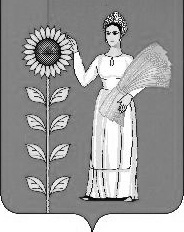 